О проведении  юношеского турнира по бадминтону«Февральский дождь 2020» памяти учащихся ДЮСШ.Цели и задачи:Популяризация бадминтона, выявление сильнейших спортсменов, обмен опытом работы тренеров.Руководство проведением турнира:Общее руководство проведением соревнований осуществляет Национальная Федерация бадминтона России. Федерация бадминтона Свердловской области, МАУ ДО «ДЮСШ» Камышловского городского округа. Непосредственное проведение возлагается на главную судейскую коллегию.Время и место проведения:Свердловская область, г. Камышлов, 01.02.2020 г. в 10.00 часов в спортивном зале ДЮСШ по адресу ул. Свердлова, 92 а. День приезда 31.01.2020 г.. Отъезд участников 01.02.2020 г.после 19.00 часов4. Участники соревнований: В соревнованиях принимают участие спортсмены  2006-2007 г.р.; 2008-2009 г.р.; 2010 г.р. и младше5. Программа:Соревнования личные. Проводятся только в одиночной категории  с розыгрышем всех мест.6. Условия:Турнир проводится воланами участников, предпочтение отдаётся лучшему перьевому, по согласованию игры могут проводиться пластиковыми воланами. Все расходы по командированию спортсменов, тренеров и представителей за счет командирующих организаций.Турнирный взнос: 300 рублей7. Награждение: Участники, занявшие призовые  места   награждаются  грамотами, медалями. Победители- кубками, медалями  и грамотами. Заявки:Предварительные заявки подаются до 29 января 2020 г. Телефон/факс: 8 34375 2 17 90    в рабочее время (ДЮСШ)Телефон для справки: 8 912 220 85 25     Черкасских Александр ГеннадьевичE-mail: cherkasskikh@yandex.ruЗаявки на участие в соревнованиях , заверенные врачом подаются  на заседании судейской коллегии 01.02.2020 г.  в 09.30 часов в  спортзале ДЮСШ (ул. Свердлова, 92а).  Главный судья, судья I категории:  Черкасских С.А.Главный секретарь, судья по спорту:  Гладких А.В.Настоящее положение является официальным приглашением на участие в соревнованияхСОГЛАСОВАНОРуководитель отделения НФБР Свердловской области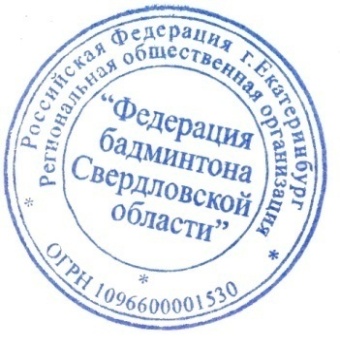 Степанов Ю.Н.________________«__»_______2020г.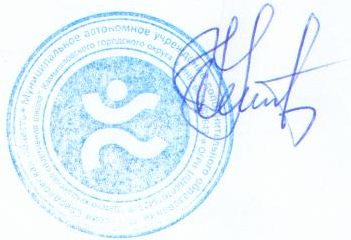 УТВЕРЖДАЮ:Директор ДЮСШВ.В. Прожерин  ____________________«___»__________2020г.